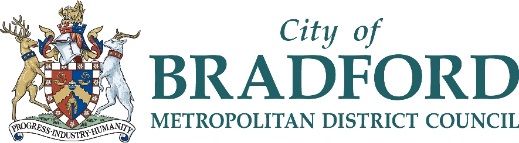 Family Support Case Supervision Record (to be placed on child(ren) file by line manager)Family Support Case Supervision Record (to be placed on child(ren) file by line manager)Name of child (ren)Date of supervisionName of supervisorName of superviseeVisits and assessmentsVisits and assessmentsWhat is the last recorded time that the child was seen?Date of most recent Assessment/Review (within timescales?)Actions agreed at last supervisionActions agreed at last supervisionThis should pre-populate from the previous supervision record.This should pre-populate from the previous supervision record.Progress and key events since last supervision or since referral if this is the first time the case has been discussed?Is the child(ren)’s record up to date? If not, what needs to be updated by when? Based on worker and line manager reviewing EHM together.What is working well (about the daily lived experience of the child(ren)?What are we still worried about (refer to the daily lived experience of the child(ren)?If no improvements is step up required?On reflection, how do you think daily life is better for the child(ren)?Is it the same or worse for the child(ren) than when your work started?How do you evidence this? On reflection, how do you think daily life is better for the child(ren)?Is it the same or worse for the child(ren) than when your work started?How do you evidence this? What do we need to do next to show the daily experience of the child(ren) is improving? Please be specific regarding who will do each action and by when? What do we need to do next to show the daily experience of the child(ren) is improving? Please be specific regarding who will do each action and by when? 